ВЕДОМОСТЬ  ДИФФЕРЕНЦИРОВАННОГО ЗАЧЕТА СПЕЦИАЛЬНОСТЬ__________________________________________________КУРС____________ГРУППА______________ДИСЦИПЛИНА (МЕЖДИСЦИПЛИНАРНЫЙ КУРС)___________________________________________________________ФИО  ПРЕПОДАВАТЕЛЯ______________________________________________________________________Дата  проведения дифференцированного зачета «_______»_______________20______г.Преподаватель:__________________________________________________		               (подпись, расшифровка подписи)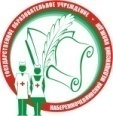 Министерство здравоохранения Республики ТатарстанГАПОУ   «Набережночелнинский медицинский колледж».Отдел основного профессионального образования ФОРМА 11Ведомость дифференцированного зачета№п/пФИО студентаОценка Подпись преподавателяПОКАЗАТЕЛИ ОБУЧЕНИЯПОКАЗАТЕЛИ ОБУЧЕНИЯУспеваемостьКачество успеваемостиСредний балл